Estado do Rio Grande do Sul Poder Executivo do Município de Torres Secretaria Municipal da Fazenda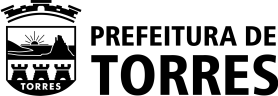 TERMO DE REEQUILIBRIO AO CONTRATO Nº 229/2020 CONCORRÊNCIA Nº 186/2020O Município de Torres, sediado na Rua Jose Antonio Picoral, nº 79 - Torres/RS, CEP 95560-000, inscrito no CGC/MF N° 87.876.801/0001-01 doravante denominada simplesmente CONTRATANTE, representada neste ato pelo Prefeito Municipal, CARLOS ALBERTO MATOS DE SOUZA, CPF n° 424.456.470-53, com competênciapara assinar Contratos, e a empresa CONSTRUÇÃO E PAVIMENTAÇÃO BAUER EIRELI,inscrita no CNPJ, sob o n° 31.975.464/0001-47, sediada na Estrada Geral nº 02, casa 02, Passo de Torres/SC, doravante denominada simplesmente CONTRATADA, neste ato representada pelo Sr. Alex de Mattos Bauer CPF n° 854.025.839.00 com poderes para representar a firma nos termos do Contrato Social, tem entre si justo e avençado, e celebram por força deste instrumento o presente Contrato de conformidade com a Lei nº 8.666/93 de 21 de junho de 1993.CLÁUSULA PRIMEIRA: DO OBJETOREEQUILIBRIO NA CONTRATAÇÃO DE EMPRESA ESPECIALIZADA PARA PRESTAÇÃO DE SERVIÇOS DE REFORMA E AMPLIAÇÃO DA EMEI SÃO FRANCISCO DE ASSIS, INCLUINDO FORNECIMENTO DE MATERIAL, conformecomprovação demonstrada no protocolo nº 6754/2021.CLÁUSULA SEGUNDA: DO VALOR DO REEQUILIBRIOO valor do presente termo é de R$ 428.338,83 (quatrocentos e vinte e oito mil trezentos e trinta e oito reais com oitenta e três centavos). AF nº 1254/2021.	1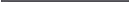 CLÁUSULA TERCEIRA: DAS DISPOSIÇÕES FINAISPermanecem em vigor, sob igual teor e para o mesmo efeito, as demais Cláusulas do Contrato inicial, que não foram expressamente modificados por este Termo de Aditamento.CLÁUSULA QUARTA: do FOROFica eleito o foro da cidade de Torres, RS, para dirimir eventuais dúvidas que possam surgir na execução do presente contrato. E por estarem às partes justas e contratadas assinam o presente instrumento particular de contrato, em 05 (cinco) vias de igual teor e forma, e na presença das testemunhas abaixo.Torres, 16 de junho de 2021.CARLOS ALBERTO MATOS DE SOUZA PREFEITO MUNICIPALCONSTRUÇÃO E PAVIMENTAÇÃO BAUER EIRELI 31.975.464.0001-47ALEX DE MATTOS BAUER CPF Nº 854.025.839.00DM